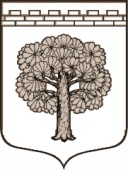 МУНИЦИПАЛЬНОЕ  ОБРАЗОВАНИЕ«ДУБРОВСКОЕ ГОРОДСКОЕ ПОСЕЛЕНИЕ»ВСЕВОЛОЖСКОГО МУНИЦИПАЛЬНОГО РАЙОНАЛЕНИНГРАДСКОЙ ОБЛАСТИАДМИНИСТРАЦИЯПОСТАНОВЛЕНИЕ17.08.2017                                                                                   № 317                                                                                    г.п. ДубровкаОб утверждении Технологической схемы 
предоставления муниципальной услуги по предоставлению гражданам жилых помещений, включенных в состав   специализированного жилищного фонда, по договорам найма   В соответствии с  Федеральным законом от 27 июля 2010 г. № 210-ФЗ «Об организации предоставления государственных и муниципальных услуг», Постановлением Правительства Российской Федерации от 27 сентября 2011 г. № 797 «О взаимодействии между многофункциональными центрами предоставления государственных и муниципальных услуг и федеральными органами исполнительной власти, органами государственных внебюджетных фондов, органами государственной власти субъектов Российской Федерации, органами местного самоуправления», Постановлением Правительства Российской Федерации от 19 ноября 2016 г. № 1217 «О внесении изменений в постановление Правительства Российской Федерации от 27 сентября 2011 г. N 797», Постановлением Правительства Российской Федерации от 15.06.2009 № 478 «О единой системе информационно-справочной поддержки граждан и организаций по вопросам взаимодействия с органами исполнительной власти и органами местного самоуправления,   ПОСТАНОВЛЯЮ:1. Утвердить Технологическую схему предоставления муниципальной услуги по предоставлению гражданам жилых помещений, включенных в состав специализированного жилищного фонда, по договорам найма, согласно приложению.2. Настоящее постановление подлежит официальному опубликованию в газете «Вести Дубровки» и размещению на официальном сайте муниципального образования «Дубровское городское поселение» в сети Интернет для сведения. 3. Настоящее постановление вступает в законную силу с даты подписания.4. Контроль исполнения постановления оставляю за собойИ.о. главы  администрации,Заместитель главы администрации По вопросам энергетического комплекса и ЖКХ                                 А.И. Трошин УТВЕРЖДЕНАПостановлением администрацииМО «Дубровское городское поселение»№ 317 от «17»августа2018г.Технологическая схема 
предоставления муниципальной услуги по предоставлению гражданам жилых помещений, включенных в состав специализированного жилищного фонда, по договорам наймаРаздел 1. «Общие сведения о муниципальной услуге»Раздел 2. «Общие сведения о «услугах»Раздел 3 «Сведения о заявителях «услуги»Раздел 4. «Документы, предоставляемые заявителем для получения «услуги»Раздел 5. «Документы и сведения, получаемые посредством межведомственного информационного взаимодействия»Раздел 6. Результат «услуги»Раздел 7. «Технологические процессы предоставления «услуги»Раздел 8 «Особенности предоставления «услуги» в электронной форме»Приложение 1к Технологической схеме предоставления муниципальной услуги по предоставлению гражданам жилых помещений,  включенных в состав специализированного жилищного фонда, по договорам наймаГлаве администрации МО «Дубровское городское поселение» 188684 Ленинградская область, Всеволожский район, г.п. Дубровка, ул. Советская, д.33.З А Я В Л Е Н И ЕВ связи с ___________________________________________________________________________________________________________________________________________________________________________________________________________________________________________________________________________________________________________________________________________ прошу предоставить для проживания служебное жилое помещение из специализированного жилищного фонда муниципального образования «Дубровское городское поселение».О себе сообщаю: данные паспорта: серия _________ номер ___________________________ выдан____________________кем________________________________________________________            моя семья состоит из ________ человек, из них:        (указать Ф.И.О., степень родства, год рождения, гражданство, данные паспорта каждого совместно проживающего члена семьи)« _____ » _______________ 20 __ г.                                                              _________________Приложение 2к Технологической схеме предоставления муниципальной услуги по предоставлению гражданам жилых помещений,  включенных в состав специализированного жилищного фонда, по договорам наймаГлаве администрации МО «Дубровское городское поселение» 188684 Ленинградская область, Всеволожский район, г.п. Дубровка, ул. Советская, д.33.З А Я В Л Е Н И ЕВ связи с ___________________________________________________________________________________________________________________________________________________________________________________________________________________________________________________________________________________________________________________________________________прошу предоставить для проживания жилое помещение маневренного фонда  специализированного жилищного фонда муниципального образования «Дубровское городское поселение».О себе сообщаю: данные паспорта: серия _________ номер _______________ выдан____________________кем________________________________________________            моя семья состоит из ________ человек, из них:        (указать Ф.И.О., степень родства, год рождения, гражданство, данные паспорта каждого совместно проживающего члена семьи)« _____ » _______________ 20 __ г.                                                            _________________№ПараметрЗначение параметра / состояние1Наименование органа, предоставляющего услугуАдминистрация муниципального образования «Дубровское городское поселение» Всеволожского муниципального района Ленинградской области2Номер услуги в федеральном реестре47401000100003955153Полное наименование услугиМуниципальная услуга по предоставлению гражданам жилых помещений, включенных в состав   специализированного жилищного фонда, по договорам найма4Краткое наименование услугиПредоставление гражданам жилых помещений, включенных в состав специализированного жилищного фонда, по договорам найма5Административный регламент предоставления муниципальной услугиПостановление администрации муниципального образования «Дубровское городское поселение» Всеволожского муниципального района Ленинградской области от 22.03.2013 №446Перечень «подуслуг»1. Предоставление служебных жилых помещений2. Предоставление жилых помещений маневренного фонда7Способы оценки качества предоставления муниципальной  услуги1. Опрос заявителей непосредственно при личном приеме или с использованием телефонной связи;2. Единый портал государственных услуг (функций): www.gosuslugi.ru;3. Портал государственных услуг (функций) Ленинградской области: www.gu.lenobl.ru4. Официальный сайт МО: www.ndubrovka.ru№Наименование «услуги»Срок предоставления в зависимости от условийСрок предоставления в зависимости от условийОснования отказа в приеме документовОснования отказа в предоставлении «услуги»Осно-вания приостановления «услуги»Срок приоста-новления предоставления «услуги»Плата за предоставление «подуслуги»Плата за предоставление «подуслуги»Плата за предоставление «подуслуги»Способ обращения за получением «услуги»Способ получения результата «услуги»№Наименование «услуги»При подаче заявления по месту жительства (месту нахождения юр.лица)При подаче заявления не по  месту жительства (месту обращения)Основания отказа в приеме документовОснования отказа в предоставлении «услуги»Осно-вания приостановления «услуги»Срок приоста-новления предоставления «услуги»Наличие платы (государственной пошлины)Реквизиты НПА, являющегося основанием для взимания платы (государственной пошлины)КБК для взимания платы (государственной пошлины), в том числе для МФЦСпособ обращения за получением «услуги»Способ получения результата «услуги»1.Предоставление гражданам жилых помеще-ний, включен-ных в состав специали-зирован-ного жи-лищного фонда, по договорам найма30 кален-дарных дней30 кален-дарных дней1. Предоставление нечитаемых документов, документов с приписками, подчистками, помарками;2. Предоставление документов лицом, неуполномоченным в установленном порядке на подачу документов (при подаче документов для получения услуги на другое лицо);3. Если в письменном обращении не указаны фамилия, имя, отчество (при наличии последнего) гражданина, направившего обращение, и  почтовый адрес, по которому должен быть направлен ответ (с указанием индекса).1. В случае представления документов, которые не подтверждают право граждан на предоставление им жилых помещений муниципального специализированного жилищ-ного фонда муниципального образования «Дубровское городское поселение» по договорам найма специализированного жилого помещения; 2. В  случае  непредставления   или  неполного  представ-ления документов, указанных в п. 2.3, п. 2.4 настоящего  адми-нистративного регламента;3. В случае если граждане, которые с намерением приобрести права состоять на учете в качестве нужда-ющихся в жилых помеще-ниях, намеренно ухудшили свои жилищные условия путем совершения сделки по отчуждению жилого помещения, в котором являлись собственниками или владели какой-либо долей, в период 5 (пяти) лет до подачи заявления;4. В случае отсутствия у заявителя гражданства РФ или соответствующего международного договора о правовом статусе иностран-ных граждан в Российской Федерации.НетНетНет --1. Администрация МО «Дубровское городское поселение» Всеволожского муниципального района Ленинградской области, непосредственно предоставляющая муниципальную услугу 1.Администрация МО «Дубровское городское поселение» Всеволожского муниципального района Ленинградской области, непосредственно предоставляющая муниципальную услугу№Категории лиц, имеющих право на получение «услуги»Документ, подтверждающий полномочие заявителя соответствующей категории на получение «услуги»Установленные требования к документу, подтверждающему правомочие заявителя соответствующей категории на получение «услуги»Наличие возможности подачи заявления на предоставление «услуги» представителями заявителяИсчерпывающий перечень лиц, имеющих право на подачу заявления от имени заявителяНаименования документа, подтверждающего право подачи заявления от имени заявителяУстановленные требования к документу, подтверждающего право подачи заявления от имени заявителяПредоставление гражданам жилых помещений, включенных в состав специализированного жилищного фонда, по договорам наймаПредоставление гражданам жилых помещений, включенных в состав специализированного жилищного фонда, по договорам наймаПредоставление гражданам жилых помещений, включенных в состав специализированного жилищного фонда, по договорам наймаПредоставление гражданам жилых помещений, включенных в состав специализированного жилищного фонда, по договорам наймаПредоставление гражданам жилых помещений, включенных в состав специализированного жилищного фонда, по договорам наймаПредоставление гражданам жилых помещений, включенных в состав специализированного жилищного фонда, по договорам наймаПредоставление гражданам жилых помещений, включенных в состав специализированного жилищного фонда, по договорам наймаПредоставление гражданам жилых помещений, включенных в состав специализированного жилищного фонда, по договорам наймаПодуслуга №1 Предоставление служебных жилых помещенийПодуслуга №1 Предоставление служебных жилых помещенийПодуслуга №1 Предоставление служебных жилых помещенийПодуслуга №1 Предоставление служебных жилых помещенийПодуслуга №1 Предоставление служебных жилых помещенийПодуслуга №1 Предоставление служебных жилых помещенийПодуслуга №1 Предоставление служебных жилых помещенийПодуслуга №1 Предоставление служебных жилых помещений1.Физические лицаДокументудостоверяющийличностьДолжен быть действительным на срок обращения за предоставлением услуги.Не должен содержать подчисток, приписок, зачеркнутых слови других исправлений.Не должен иметь повреждений, наличие которых непозволяет однозначно истолковать их содержание.ИмеетсяЛюбоедееспособноефизическоелицо,достигшее 18летДоверен-ностьДолжна быть действительной на срок обращения за предоставлением услуги. Не должна содержать подчисток, приписок,зачеркнутых слов и других исправлений. Не должна иметьповреждений, наличиекоторых не позволяетоднозначно истолковатьих содержаниеПодуслуга №2 Предоставление жилых помещений маневренного фондаПодуслуга №2 Предоставление жилых помещений маневренного фондаПодуслуга №2 Предоставление жилых помещений маневренного фондаПодуслуга №2 Предоставление жилых помещений маневренного фондаПодуслуга №2 Предоставление жилых помещений маневренного фондаПодуслуга №2 Предоставление жилых помещений маневренного фондаПодуслуга №2 Предоставление жилых помещений маневренного фондаПодуслуга №2 Предоставление жилых помещений маневренного фонда1.Физические лицаДокументудостоверяющийличностьДолжен быть действительным на срок обращения за предоставлением услуги.Не должен содержать подчисток, приписок, зачеркнутых слови других исправлений.Не должен иметь повреждений, наличие которых непозволяет однозначно истолковать их содержание.ИмеетсяЛюбоедееспособноефизическоелицо,достигшее 18летДоверен-ностьДолжна быть действительной на срок обращения за предоставлением услуги. Не должна содержать подчисток, приписок,зачеркнутых слов и других исправлений. Не должна иметьповреждений, наличиекоторых не позволяетоднозначно истолковатьих содержание№Категории  документаНаименования документов, которые представляет заявитель  получение «услуги»Количество необходимых экземпляров документа с указанием подлинник/копияДокумент, предоставляе-мый по условиюУстановленные требования к документуФорма (шаблон) заявленияФорма (шаблон) ответаПредоставление гражданам жилых помещений, включенных в состав специализированного жилищного фонда, по договорам наймаПредоставление гражданам жилых помещений, включенных в состав специализированного жилищного фонда, по договорам наймаПредоставление гражданам жилых помещений, включенных в состав специализированного жилищного фонда, по договорам наймаПредоставление гражданам жилых помещений, включенных в состав специализированного жилищного фонда, по договорам наймаПредоставление гражданам жилых помещений, включенных в состав специализированного жилищного фонда, по договорам наймаПредоставление гражданам жилых помещений, включенных в состав специализированного жилищного фонда, по договорам наймаПредоставление гражданам жилых помещений, включенных в состав специализированного жилищного фонда, по договорам наймаПредоставление гражданам жилых помещений, включенных в состав специализированного жилищного фонда, по договорам наймаПодуслуга №1 Предоставление служебных жилых помещенийПодуслуга №1 Предоставление служебных жилых помещенийПодуслуга №1 Предоставление служебных жилых помещенийПодуслуга №1 Предоставление служебных жилых помещенийПодуслуга №1 Предоставление служебных жилых помещенийПодуслуга №1 Предоставление служебных жилых помещенийПодуслуга №1 Предоставление служебных жилых помещенийПодуслуга №1 Предоставление служебных жилых помещений1.ЗаявлениеЗаявление на оказание муниципальной услуги1подлинникНет- для физического лица: фамилия, имя и (при наличии) отчество, место его жительства, данные документа, удостоверяющего его личностьПриложе-ние 1-2.Документы, удостоверяющие личность гражданина, подающего заявление о принятии на учет, и каждого члена его семьиДокументы, удостоверяющие личность гражданина, подающего заявление о принятии на учет, и каждого члена его семьи1подлинник/копияНетНет---3.Документы, подтверждающие родственные или иные отношения гражданина, подавшего заявление, с совместно проживающими с ним членами семьиДокументы, подтверждающие родственные или иные отношения гражданина, подавшего заявление, с совместно проживающими с ним членами семьи1подлинник/копияНетНет--4.Выписка из трудовой книжкиВыписка из трудовой книжки1подлинник/копияНетНет--5.Трудовой договор (служебный контракт) и приказ (распоряжение) о приеме на работу (назначение на должность)Трудовой договор (служебный контракт) и приказ (распоряжение) о приеме на работу (назначение на должность)1подлинник/копияНетНет--6.Ходатайство руководителя о предоставлении работнику служебного жилого помещенияХодатайство руководителя о предоставлении работнику служебного жилого помещения1подлинник/копияНетНет--Подуслуга №2 Предоставление жилых помещений маневренного фондаПодуслуга №2 Предоставление жилых помещений маневренного фондаПодуслуга №2 Предоставление жилых помещений маневренного фондаПодуслуга №2 Предоставление жилых помещений маневренного фондаПодуслуга №2 Предоставление жилых помещений маневренного фондаПодуслуга №2 Предоставление жилых помещений маневренного фондаПодуслуга №2 Предоставление жилых помещений маневренного фондаПодуслуга №2 Предоставление жилых помещений маневренного фонда1.ЗаявлениеЗаявление на оказание муниципальной услуги1подлинникНет- для физического лица: фамилия, имя и (при наличии) отчество, место его жительства, данные документа, удостоверяющего его личность;Приложе-ние 2-2.Документы, удостоверяющие личность гражданина, подающего заявление о принятии на учет, и каждого члена его семьиДокументы, удостоверяющие личность гражданина, подающего заявление о принятии на учет, и каждого члена его семьи1подлинник/копияНетНет--3.Документы, подтверждающие родственные или иные отношения гражданина, подавшего заявление, с совместно проживающими с ним членами семьиДокументы, подтверждающие родственные или иные отношения гражданина, подавшего заявление, с совместно проживающими с ним членами семьи1подлинник/копияНетНет--4.Документы, подтверждающие- утрату жилых помещений в результате обращения взыскания на эти жилые помещения, которые были приобретены за счет кредита банка или иной кредитной организации либо средств целевого займа, предоставленного юриди-ческим лицом на приобретение жилого помещения, и заложены в обеспечение возврата кредита или целевого займа, - жилые помещения признаны непригодными для прожива-ния.Документы, подтверждающие- утрату жилых помещений в результате обращения взыскания на эти жилые помещения, которые были приобретены за счет кредита банка или иной кредитной организации либо средств целевого займа, предоставленного юриди-ческим лицом на приобретение жилого помещения, и заложены в обеспечение возврата кредита или целевого займа, - жилые помещения признаны непригодными для прожива-ния.1подлинник/копияНетНет--Реквизиты актуальной технологической карты межведомственного взаимодействияНаименования запрашиваемого документаПеречень и состав сведений, запрашиваемых в рамках межведомственного информационного взаимодействияНаименование органа (организации), в адрес которого (ой) направляется межведомственный запросSID электронного сервисаСрок осуществления межведомственного информационного взаимодействияФорма (шаблон)  межведомственного  запросаОбразец заполнения  формы  межведомственного  запросаПредоставление гражданам жилых помещений, включенных в состав специализированного жилищного фонда, по договорам наймаПредоставление гражданам жилых помещений, включенных в состав специализированного жилищного фонда, по договорам наймаПредоставление гражданам жилых помещений, включенных в состав специализированного жилищного фонда, по договорам наймаПредоставление гражданам жилых помещений, включенных в состав специализированного жилищного фонда, по договорам наймаПредоставление гражданам жилых помещений, включенных в состав специализированного жилищного фонда, по договорам наймаПредоставление гражданам жилых помещений, включенных в состав специализированного жилищного фонда, по договорам наймаПредоставление гражданам жилых помещений, включенных в состав специализированного жилищного фонда, по договорам наймаПредоставление гражданам жилых помещений, включенных в состав специализированного жилищного фонда, по договорам наймаПодуслуга №1 Предоставление служебных жилых помещенийПодуслуга №1 Предоставление служебных жилых помещенийПодуслуга №1 Предоставление служебных жилых помещенийПодуслуга №1 Предоставление служебных жилых помещенийПодуслуга №1 Предоставление служебных жилых помещенийПодуслуга №1 Предоставление служебных жилых помещенийПодуслуга №1 Предоставление служебных жилых помещенийПодуслуга №1 Предоставление служебных жилых помещений-Выписка из Единого государственного реестра прав на недвижимое имущество и сделок с ним (ЕГРН) 1) Выписка из ЕГРН:  описание объекта недвижимости;2) Сведения о зарегистрированных правах на объект недвижимости;3) Сведения об ограничениях (обременениях) прав;4) Сведения о существующих на момент выдачи выписки правопритязаниях и заявленных в судебном порядке правах требования в отношении данного объекта недвижимости Федеральная служба государственной регистрации, кадастра и картографии (Росреестр)SID0003564Общий срок осуществления межведомственного информационного взаимодействия – пять рабочих дней со дня регистрации запроса заявителя;Срок направления межведомственного запроса – в течение трех рабочих дней со дня регистрации запроса заявителя;Срок направления ответа на межведомственный запрос – не может превышать пять рабочих дней со дня поступления межведомственного запросаНетНетПодуслуга №2 Предоставление жилых помещений маневренного фондаПодуслуга №2 Предоставление жилых помещений маневренного фондаПодуслуга №2 Предоставление жилых помещений маневренного фондаПодуслуга №2 Предоставление жилых помещений маневренного фондаПодуслуга №2 Предоставление жилых помещений маневренного фондаПодуслуга №2 Предоставление жилых помещений маневренного фондаПодуслуга №2 Предоставление жилых помещений маневренного фондаПодуслуга №2 Предоставление жилых помещений маневренного фонда-Выписка из Единого государственного реестра прав на недвижимое имущество и сделок с ним (ЕГРН) 1) Выписка из ЕГРН:  описание объекта недвижимости;2) Сведения о зарегистрированных правах на объект недвижимости;3) Сведения об ограничениях (обременениях) прав;4) Сведения о существующих на момент выдачи выписки правопритязаниях и заявленных в судебном порядке правах требования в отношении данного объекта недвижимости Федеральная служба государственной регистрации, кадастра и картографии (Росреестр)SID0003564Общий срок осуществления межведомственного информационного взаимодействия – пять рабочих дней со дня регистрации запроса заявителя;Срок направления межведомственного запроса – в течение трех рабочих дней со дня регистрации запроса заявителя;Срок направления ответа на межведомственный запрос – не может превышать пять рабочих дней со дня поступления межведомственного запросаНетНет№Документ/ документы, являющиеся результатом «услуги»Требования к  документу/ документам,  являющиеся результатом «услуги»Характеристика результата (положительный / отрицательный)Форма  документа/ документов, являющихся  результатом «услуги»Образец  документа/ документов, являющихся  результатом «услуги»Способ получения результатаСрок хранения невостребованных заявителем результатовСрок хранения невостребованных заявителем результатов№Документ/ документы, являющиеся результатом «услуги»Требования к  документу/ документам,  являющиеся результатом «услуги»Характеристика результата (положительный / отрицательный)Форма  документа/ документов, являющихся  результатом «услуги»Образец  документа/ документов, являющихся  результатом «услуги»Способ получения результатав органеВ МФЦПредоставление гражданам жилых помещений, включенных в состав специализированного жилищного фонда, по договорам наймаПредоставление гражданам жилых помещений, включенных в состав специализированного жилищного фонда, по договорам наймаПредоставление гражданам жилых помещений, включенных в состав специализированного жилищного фонда, по договорам наймаПредоставление гражданам жилых помещений, включенных в состав специализированного жилищного фонда, по договорам наймаПредоставление гражданам жилых помещений, включенных в состав специализированного жилищного фонда, по договорам наймаПредоставление гражданам жилых помещений, включенных в состав специализированного жилищного фонда, по договорам наймаПредоставление гражданам жилых помещений, включенных в состав специализированного жилищного фонда, по договорам наймаПредоставление гражданам жилых помещений, включенных в состав специализированного жилищного фонда, по договорам наймаПредоставление гражданам жилых помещений, включенных в состав специализированного жилищного фонда, по договорам наймаПодуслуга №1 Предоставление служебных жилых помещенийПодуслуга №1 Предоставление служебных жилых помещенийПодуслуга №1 Предоставление служебных жилых помещенийПодуслуга №1 Предоставление служебных жилых помещенийПодуслуга №1 Предоставление служебных жилых помещенийПодуслуга №1 Предоставление служебных жилых помещенийПодуслуга №1 Предоставление служебных жилых помещенийПодуслуга №1 Предоставление служебных жилых помещенийПодуслуга №1 Предоставление служебных жилых помещений1.Постановление администрации муниципального образования «Дубровское городское поселение» «О предоставлении гражданам жилых помещений муниципального жилищного фонда муниципального образования «Дубровское городское поселение» по договорам найма жилого помещения»В письменной форме: - Официальное письмо  администрации МО «Дубровское городское поселение» При устном консультировании:получение запрашиваемой информации в устной формеПоложительныйВ утвержденной формеВ утвержденной формеСогласно указанным в заявлении способам получения10 лет1 год1.Постановление  Администрации муниципального образования «Дубровское городское поселение» «Об отказе в предоставлении гражданам жилых помещений муниципального жилищного фонда муниципального образования «Дубровское городское поселение» по договорам найма жилого помещения»Официальное письмо  администрации МО «Дубровское городское поселение» об отказе ОтрицательныйВ утвержденной формеВ утвержденной формеСогласно указанным в заявлении способам получения10 лет1 годПодуслуга №2 Предоставление жилых помещений маневренного фондаПодуслуга №2 Предоставление жилых помещений маневренного фондаПодуслуга №2 Предоставление жилых помещений маневренного фондаПодуслуга №2 Предоставление жилых помещений маневренного фондаПодуслуга №2 Предоставление жилых помещений маневренного фондаПодуслуга №2 Предоставление жилых помещений маневренного фондаПодуслуга №2 Предоставление жилых помещений маневренного фондаПодуслуга №2 Предоставление жилых помещений маневренного фондаПодуслуга №2 Предоставление жилых помещений маневренного фонда2.Постановление администрации муниципального образования «Дубровское городское поселение» «О предоставлении гражданам жилых помещений муниципального жилищного фонда муниципального образования «Дубровское городское поселение» по договорам найма жилого помещения»На официальном бланке администрации МО «Дубровское городское поселение» ПоложительныйВ утвержденной формеВ утвержденной формеСогласно указанным в заявлении способам получения10 лет1 год2.Постановление  Администрации муниципального образования «Дубровское городское поселение» «Об отказе в предоставлении гражданам жилых помещений муниципального жилищного фонда муниципального образования «Дубровское городское поселение» по договорам найма жилого помещения»На официальном бланке администрации МО «Дубровское городское поселение» ОтрицательныйВ утвержденной формеВ утвержденной формеСогласно указанным в заявлении способам получения10 лет1 год№Наименование процедуры процессаОсобенности исполнения  процедуры процессаСроки исполнения  процедуры процессаИсполнитель  процедуры процессаРесурсы, необходимые для  выполнения  процедуры процессаРесурсы, необходимые для  выполнения  процедуры процессаФормы документов, необходимые для выполнения  процедуры процессаПредоставление гражданам жилых помещений, включенных в состав специализированного жилищного фонда, по договорам наймаПредоставление гражданам жилых помещений, включенных в состав специализированного жилищного фонда, по договорам наймаПредоставление гражданам жилых помещений, включенных в состав специализированного жилищного фонда, по договорам наймаПредоставление гражданам жилых помещений, включенных в состав специализированного жилищного фонда, по договорам наймаПредоставление гражданам жилых помещений, включенных в состав специализированного жилищного фонда, по договорам наймаПредоставление гражданам жилых помещений, включенных в состав специализированного жилищного фонда, по договорам наймаПредоставление гражданам жилых помещений, включенных в состав специализированного жилищного фонда, по договорам наймаПредоставление гражданам жилых помещений, включенных в состав специализированного жилищного фонда, по договорам наймаПодуслуга №1 Предоставление служебных жилых помещенийПодуслуга №1 Предоставление служебных жилых помещенийПодуслуга №1 Предоставление служебных жилых помещенийПодуслуга №1 Предоставление служебных жилых помещенийПодуслуга №1 Предоставление служебных жилых помещенийПодуслуга №1 Предоставление служебных жилых помещенийПодуслуга №1 Предоставление служебных жилых помещенийПодуслуга №1 Предоставление служебных жилых помещений1Информирование и консультирование граждан по вопросам предоставления услуги Информирование и консультирование граждан по вопросу предоставления услуги осуществляется:-непосредственно в помещении администрации;- с использованием средств телефонной связи;-путем электронного информирования;-посредством размещения информации на официальном сайте муниципального образования «Дубровское городское поселение»;- посредством размещения информации на информационных стендах;Консультации предоставляются по вопросам:перечня необходимых документов для предоставления жилых помещений муниципального жилищного фонда; требований к гражданам, предъявляемым для предоставления жилых помещений муниципального жилищного фонда;источников получения документов, необходимых для предоставления жилых помещений муниципального жилищного фонда; мест и графиков приема граждан специалистами администрации; порядка и сроков рассмотрения заявлений и документов; оснований, по которым предоставляется муниципальная услуга; порядка обжалования действий (бездействий) и решений, осуществляемых и принимаемых в ходе предоставления муниципальной услуги.В день поступления запросаДолжностное лицо администрации, ответственное за информирова-ние и консультирова-ние гражданДолжностное лицо администрации, ответственное за информирова-ние и консультирова-ние гражданТехнологическое обеспечение: наличие доступа к автоматизированным системам, к сети «Интернет» для отправки электронной почтыНе требуются2Прием и регистрация заявления о предоставлении служебного жилого помещения специализированного жилищного фонда и прилагаемых к нему документов Должностное лицо, ответственное за прием заявления и документов, устанавливает личность заявителя, в том числе проверяет документ, удостоверяющий личность, проверяет полномочия заявителя, в том числе полномочия представителя действовать от его имени.Все документы предоставляются в копиях с одновременным предоставлением оригиналов. Оригиналы документов предоставляются для сверки на соответствие представленных экземпляров оригиналов их копиям и подлежат возврату заявителю. Регистрация производится путем внесения в жypнaл регистрации заявлений граждан  записи о приеме заявления в день  поступления в администрацию.В день поступления заявленияДолжностное лицо, ответственное за прием заявления и документов в администрации, в МФЦДолжностное лицо, ответственное за прием заявления и документов в администрации, в МФЦТехнологическое обеспечение: наличие доступа к автоматизированным системам, к сети «Интернет» для отправки электронной почтыНе требуются3Рассмотрение документов и проверка содержащихся в них сведенийДолжностное лицо, ответственное за рассмотрение и проверку документов, действует в следующем порядке: запрашивает необходимую информацию; проверяет наличие оснований для признания граждан  нуждающимися  в предоставлении служебного жилого помещения специализированного жилищного фонда.В течение 12 рабочих днейДолжностное лицо, ответственное за рассмотрение и проверку документовДолжностное лицо, ответственное за рассмотрение и проверку документовТехнологическое обеспечение: наличие доступа к автоматизированным системам, к сети «Интернет» для отправки электронной почтыНе требуются4Принятие решений о предоставлении служеб-ного жилого помещения из муниципального жилищ-ного фонда либо об отказе в предоставлении жилого помещения из муниципального жилищ-ного фондаЖилищная комиссия по результатам рассмотрения представленных заявителем заявления и документов принимает одно из следующих решений - рекомендовать главе администрации: 1) предоставить заявителю (и членам его семьи) служебное жилое помещение специализированного жилищного фонда;2) отказать в предоставлении заявителю (и членам его семьи) служебного жилого помещения специализированного жилищного фонда;Решение комиссии оформляется протоколом, который подписывается председателем и секретарем жилищной комиссии. В случае соответствия  представленных документов требованиям административного регламента, учитывая решение жилищной комиссии специалист, ответственный за рассмотрение документов, готовит проект постановления администрации о  предоставлении заявителю (и членам его семьи) служебного жилого помещения специализированного жилищного фонда или об отказе в предоставлении заявителю (и членам его семьи) служебного жилого помещения специализированного жилищного фонда и представляет его на подпись главе администрации Глава администрации рассматривает и подписывает постановление.Не белее 30 дней со дня регистрации заявленияЖилищная комиссия,специалист, ответственный за рассмотрение документов,Глава администрацииЖилищная комиссия,специалист, ответственный за рассмотрение документов,Глава администрацииТехнологическое обеспечение: наличие доступа к автоматизированным системам, к сети «Интернет» для отправки электронной почтыНе требуются5Направление поста-новлений о предостав-лении жилого помещения из муниципального жи-лищного фонда либо  об  отказе  в предоставлении жилого помещения из муниципального жи-лищного фондаСпециалист, осуществляющий прием документов в администрации, в течение трех рабочих дней со дня принятия постановления администрации муниципального образования «Дубровское городское поселение» «О предоставлении служебного жилого помещения специализированного жилищного фонда» либо «Об отказе в предоставлении служебного жилого помещения специализированного жилищного фонда» направляет соответствующее постановление заявителюВ течение 3 рабочих дней со дня приня-тия постанов-ления адми-нистрацииСпециалист, осуществляю-щий прием документов в администрацииСпециалист, осуществляю-щий прием документов в администрацииТехнологическое обеспечение: наличие доступа к автоматизированным системам, к сети «Интернет» для отправки электронной почтыНе требуютсяПодуслуга №2 Предоставление жилых помещений маневренного фондаПодуслуга №2 Предоставление жилых помещений маневренного фондаПодуслуга №2 Предоставление жилых помещений маневренного фондаПодуслуга №2 Предоставление жилых помещений маневренного фондаПодуслуга №2 Предоставление жилых помещений маневренного фондаПодуслуга №2 Предоставление жилых помещений маневренного фондаПодуслуга №2 Предоставление жилых помещений маневренного фондаПодуслуга №2 Предоставление жилых помещений маневренного фонда1Информирование и консультирование граждан по вопросам предоставления услуги Информирование и консультирование граждан по вопросу предоставления услуги осуществляется:-непосредственно в помещении администрации;- с использованием средств телефонной связи;-путем электронного информирования;-посредством размещения информации на официальном сайте муниципального образования «Дубровское городское поселение»;- посредством размещения информации на информационных стендах;Консультации предоставляются по вопросам:перечня необходимых документов для предоставления жилых помещений муниципального жилищного фонда; требований к гражданам, предъявляемым для предоставления жилых помещений муниципального жилищного фонда;источников получения документов, необходимых для предоставления жилых помещений муниципального жилищного фонда; мест и графиков приема граждан специалистами администрации; порядка и сроков рассмотрения заявлений и документов; оснований, по которым предоставляется муниципальная услуга; порядка обжалования действий (бездействий) и решений, осуществляемых и принимаемых в ходе предоставления муниципальной услуги.В день поступления запросаДолжностное лицо администрации, ответственное за информирова-ние и консультирова-ние гражданДолжностное лицо администрации, ответственное за информирова-ние и консультирова-ние гражданТехнологическое обеспечение: наличие доступа к автоматизированным системам, к сети «Интернет» для отправки электронной почтыНе требуются2Прием и регистрация заявления о предоставлении жилого помещения специализированного жилищного фонда и прилагаемых к нему документов Должностное лицо, ответственное за прием заявления и документов, устанавливает личность заявителя, в том числе проверяет документ, удостоверяющий личность, проверяет полномочия заявителя, в том числе полномочия представителя действовать от его имени.Все документы предоставляются в копиях с одновременным предоставлением оригиналов. Оригиналы документов предоставляются для сверки на соответствие представленных экземпляров оригиналов их копиям и подлежат возврату заявителю. Регистрация производится путем внесения в жypнaл регистрации заявлений граждан  записи о приеме заявления в день  поступления в администрацию.В день поступления заявленияДолжностное лицо, ответственное за прием заявления и документов в администрации, в МФЦДолжностное лицо, ответственное за прием заявления и документов в администрации, в МФЦТехнологическое обеспечение: наличие доступа к автоматизированным системам, к сети «Интернет» для отправки электронной почтыНе требуются3Рассмотрение документов и проверка содержащихся в них сведенийДолжностное лицо, ответственное за рассмотрение и проверку документов, действует в следующем порядке: запрашивает необходимую информацию; проверяет,  совершались  ли  намеренно  гражданами,  подавшими  заявления  о  предоставлении   жилого помещения,  и  (или) совместно  проживающими с ними членами семьи действия, которые привели к ухудшению их жилищных условий (в  течение  пяти  лет,  предшествующих  дню подачи заявления); проверяет наличие оснований для признания граждан  нуждающимися  в предоставлении жилого помещения специализированного жилищного фонда.В течение 12 рабочих днейДолжностное лицо, ответственное за рассмотрение и проверку документовДолжностное лицо, ответственное за рассмотрение и проверку документовТехнологическое обеспечение: наличие доступа к автоматизированным системам, к сети «Интернет» для отправки электронной почтыНе требуются4Принятие решений о предоставлении жилого помещения из муници-пального жилищного фон-да либо об отказе в предоставлении жилого помещения из муници-пального жилищного фондаЖилищная комиссия по результатам рассмотрения представленных заявителем заявления и документов принимает одно из следующих решений - рекомендовать главе администрации: 1) предоставить заявителю (и членам его семьи) жилое помещение специализированного жилищного фонда;2) отказать в предоставлении заявителю (и членам его семьи) жилого помещения специализированного жилищного фонда;Решение комиссии оформляется протоколом, который подписывается председателем и секретарем жилищной комиссии. В случае соответствия  представленных документов требованиям административного регламента, учитывая решение жилищной комиссии специалист, ответственный за рассмотрение документов, готовит проект постановления администрации о  предоставлении заявителю (и членам его семьи) жилого помещения специализированного жилищного фонда или об отказе в предоставлении заявителю (и членам его семьи) жилого помещения специализированного жилищного фонда и представляет его на подпись главе администрации Глава администрации рассматривает и подписывает постановление.Не белее 30 дней со дня регистрации заявленияЖилищная комиссия,специалист, ответственный за рассмотрение документов,Глава администрацииЖилищная комиссия,специалист, ответственный за рассмотрение документов,Глава администрацииТехнологическое обеспечение: наличие доступа к автоматизированным системам, к сети «Интернет» для отправки электронной почтыНе требуются5Направление поста-новлений о предостав-лении жилого помещения из муниципального жи-лищного фонда либо  об  отказе  в предоставлении жилого помещения из муниципального жи-лищного фондаСпециалист, осуществляющий прием документов в администрации, в течение трех рабочих дней со дня принятия постановления администрации муниципального образования «Дубровское городское поселение» «О предоставлении жилого помещения специализированного жилищного фонда» либо «Об отказе в предоставлении жилого помещения специализированного жилищного фонда» направляет соответствующее постановление заявителюВ течение 3 рабочих дней со дня приня-тия постанов-ления адми-нистрацииСпециалист, осуществляю-щий прием документов в администрацииСпециалист, осуществляю-щий прием документов в администрацииТехнологическое обеспечение: наличие доступа к автоматизированным системам, к сети «Интернет» для отправки электронной почтыНе требуютсяСпособ получения заявителем информации о сроках и порядке предоставления «услуги»Способ записи на прием в органСпособ приема и регистрации органом, предоставляющим услугу, запроса и иных документов, необходимых для предоставления «услуги»Способ оплаты заявителем государственной пошлины или иной платы, взимаемой за предоставление «услуги»Способ получения сведений о ходе выполнения запроса о предоставлении «услуги»Способ подачи жалобы на нарушения порядка предоставления «услуги» и досудебного (внесудебного) обжалования решений и действий (бездействия) органа в процессе получения «услуги»Способ получения заявителем информации о сроках и порядке предоставления «услуги»Способ записи на прием в органСпособ приема и регистрации органом, предоставляющим услугу, запроса и иных документов, необходимых для предоставления «услуги»Способ оплаты заявителем государственной пошлины или иной платы, взимаемой за предоставление «услуги»Способ получения сведений о ходе выполнения запроса о предоставлении «услуги»Способ подачи жалобы на нарушения порядка предоставления «услуги» и досудебного (внесудебного) обжалования решений и действий (бездействия) органа в процессе получения «услуги»Предоставление гражданам жилых помещений, включенных в состав специализированного жилищного фонда, по договорам наймаПредоставление гражданам жилых помещений, включенных в состав специализированного жилищного фонда, по договорам наймаПредоставление гражданам жилых помещений, включенных в состав специализированного жилищного фонда, по договорам наймаПредоставление гражданам жилых помещений, включенных в состав специализированного жилищного фонда, по договорам наймаПредоставление гражданам жилых помещений, включенных в состав специализированного жилищного фонда, по договорам наймаПредоставление гражданам жилых помещений, включенных в состав специализированного жилищного фонда, по договорам найма1.На портале государственных и муниципальных услуг (функций) Ленинградской области;2.При письменном обращении, в том числе в электронном виде, на адрес электронной почты  администрации МО «Дубровское городское поселение»3.На официальном сайте   администрации МО «Дубровское городское поселение» в сети "Интернет";1.По телефону  администрации МО «Дубровское городское поселение»;2.По почте и электронной почте    администрации МО «Дубровское городское поселение»;3.Посредством портала государственных и муниципальных услуг (функций) Ленинградской области, Единого Портала государственных и муниципальных услуг (функций)1. Запросы и иные документы, представленные в   администрации МО «Дубровское городское поселение», регистрируются в день их поступления.2. В результате направления пакета электронных документов посредством портала государственных и муниципальных услуг (функций) Ленинградской области, Единого Портала государственных и муниципальных услуг (функций) автоматизированной информационной системой межведомственного электронного взаимодействия Ленинградской области (далее - АИС «Межвед ЛО») производится автоматическая регистрация поступившего пакета электронных документов и присвоение пакету уникального номера дела. Не предусмотрена1.На портале государственных и муниципальных услуг (функций) Ленинградской области, Едином Портале государственных и муниципальных услуг (функций) по номеру дела заявителя;2.При устном обращении по справочному телефону  администрации МО «Дубровское городское поселение»1.В письменной форме в   администрации МО «Дубровское городское поселение»2.На официальном сайте   администрации МО «Дубровское городское поселение»3.Через МФЦ4.При личном приеме заявителя.5.На портале государственных и муниципальных услуг (функций) Ленинградской области6.На Едином Портале государственных и муниципальных услуг (функций)  от(Ф.И.О.)(Ф.И.О.)Зарегистрированного  по адресу:Зарегистрированного  по адресу:ТелефонТелефонот(Ф.И.О.)(Ф.И.О.)(Ф.И.О.)Зарегистрированного  по адресу:Зарегистрированного  по адресу:Зарегистрированного  по адресу:ТелефонТелефонТелефон123456